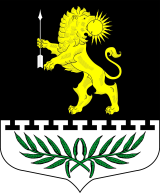 ЛЕНИНГРАДСКАЯ ОБЛАСТЬЛУЖСКИЙ МУНИЦИПАЛЬНЫЙ РАЙОНАДМИНИСТРАЦИЯ СЕРЕБРЯНСКОГО СЕЛЬСКОГО ПОСЕЛЕНИЯПОСТАНОВЛЕНИЕОт 03 декабря  2018 года                                 № 155В целях совершенствования форм и методов работы с обращениями граждан, повышения качества защиты конституционных прав и законных интересов, в соответствии с Федеральным законом от 02.05.2006  № 59-ФЗ «О порядке рассмотрения обращения граждан Российской Федерации»,ПОСТАНОВЛЯЮ:Внести изменения в административный регламент предоставления администрацией муниципальной услуги «Рассмотрение обращений граждан», утвержденный постановлением главы администрации Серебрянского сельского поселения от 09.01.2013 года № 3.Пункт 2.7.1. дополнить пунктом з) следующего содержания:з) если текст письменного обращения не позволяет определить суть предложения, заявления или жалобы, ответ на обращение не дается и оно не подлежит направлению на рассмотрение в государственный орган, орган местного самоуправления или должностному лицу в соответствии с их компетенцией, о чем в течение семи дней со дня регистрации обращения сообщается гражданину, направившему обращение.2. Настоящее постановление разместить в сети Интернет на официальном сайте Серебрянского сельского поселения Лужского муниципального района Ленинградской области: серебрянское.рф.3. Контроль за выполнением настоящего постановления возложить на заместителя главы администрации Стриженкова С.В.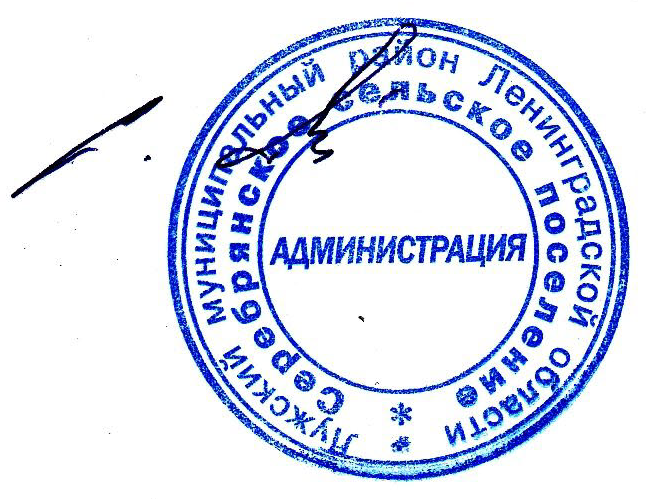 Глава администрацииСеребрянского сельского поселения            О внесении изменений в административный регламент предоставления администрацией муниципальной услуги «Рассмотрение обращений граждан», утвержденный постановлением главы администрации Серебрянского сельского поселения от 09.01.2013 года № 3.